Joseph Peter HabeggerApril 9, 1895 – November 20, 1944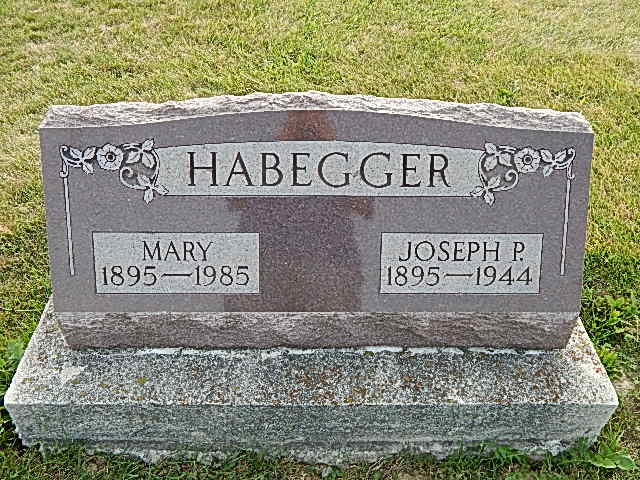 Photo by Alicia KneussIndiana, Death Certificates, 1899-2011Name: Joseph P HabeggerGender: MaleRace: WhiteAge: 49Marital status: MarriedBirth Date: 9 Apr 1895Birth Place: Adams Co IndDeath Date: 20 Nov 1944Death Place: Berne, Adams, Indiana, USAFather: Peter Habegger Mother: Rosina Schwartz Spouse: Mary Nussbaum Informant: Mrs. Joseph P. HabeggerBurial: 11/22/1944, Defenseless Menn.